50/50 DRAW PRIZE$1.00/ Ticket1st Draw 12:30pmWinning ticket#2nd Draw 4:45pmWinning ticket#RAFFLE TABLE $10.00/ 10 ticketsDRAW AT 3:30pmOILERS       PUCK TOSS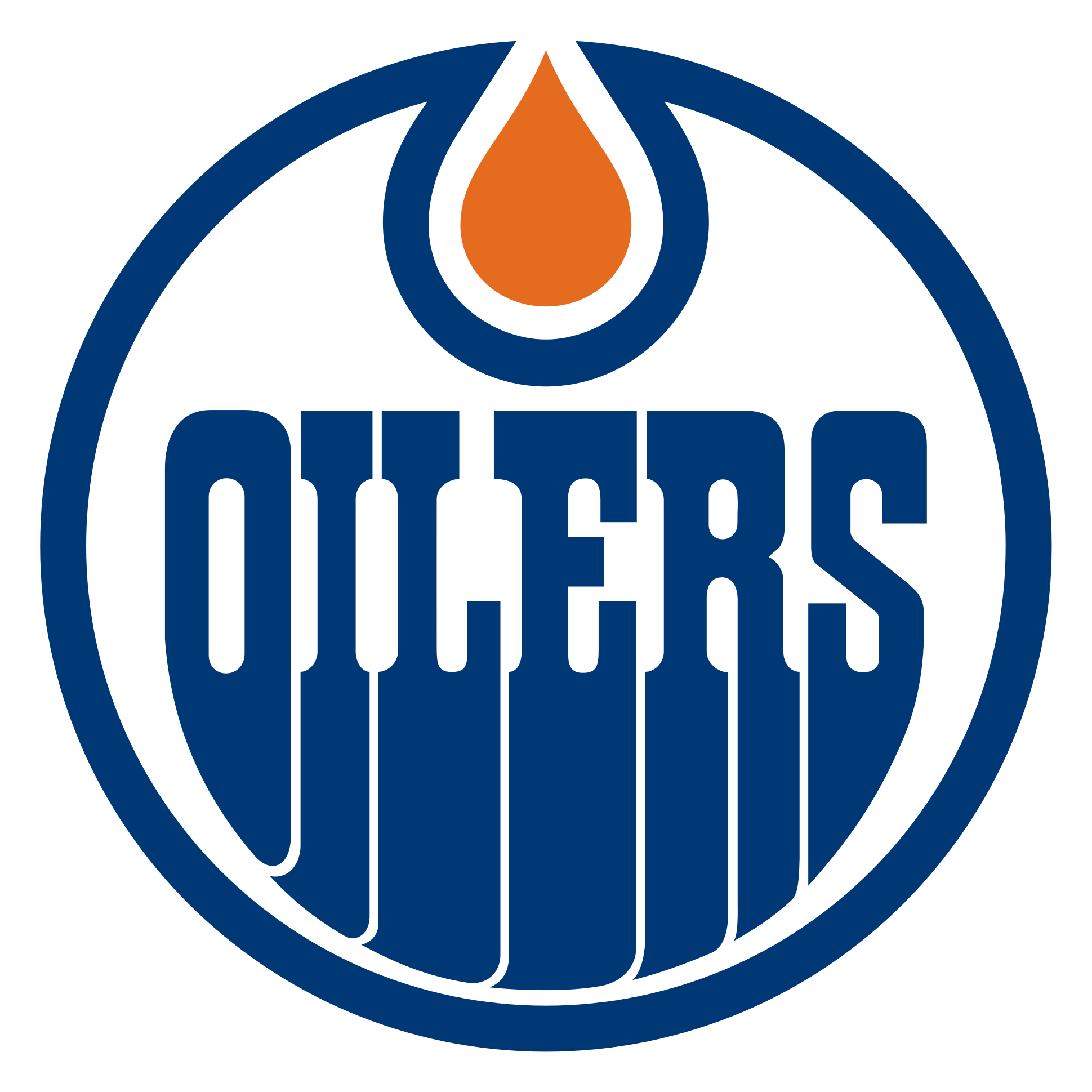  $2	                12:30pm#1 OILERS TICKETSWinner     PUCK # #2 OILERS TICKETSWinner     PUCK # 